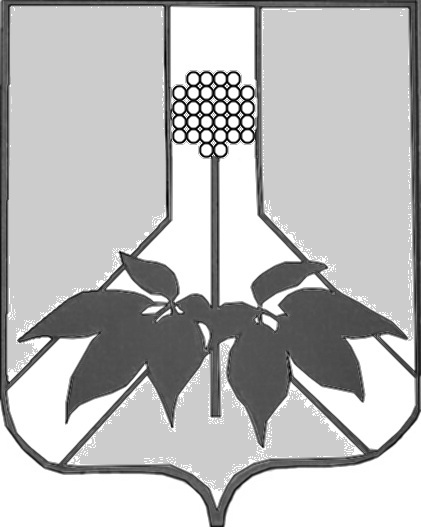 ДУМА  ДАЛЬНЕРЕЧЕНСКОГО МУНИЦИПАЛЬНОГО  РАЙОНАР Е Ш Е Н И Е26 марта 2019 года                                        г. Дальнереченск                                        №  543О принятии к сведению информации главного врача краевого государственного  бюджетного учреждения здравоохранения «Дальнереченская центральная городская больница»  о состоянии здравоохранения в Дальнереченском  муниципальном районе, проблемы  и пути их решения  	Рассмотрев  и обсудив  информацию главного врача КГБУЗ «Дальнереченская центральная городская больница» Мизюк А. А. о состоянии здравоохранения   в Дальнереченском  муниципальном районе, проблемы и пути их решения, Дума Дальнереченского муниципального района  РЕШИЛА:Принять к сведению информацию главного врача КГБУЗ «Дальнереченская центральная городская больница» Мизюк А. А. о состоянии здравоохранения   в Дальнереченском  муниципальном районе, проблемы и пути их решения.В связи с тем, что  в настоящее время, автомобили скорой медицинской помощи, расположенные в селе Ракитное  на основании проведенного аукциона  заправляются в селе Веденка, а  расстояние от села Ракитное до села Веденка – более  60 км.,  при этом затрачивается  дополнительное время, которое в некоторых случаях очень ценно и   считается каждая  минута для спасения жизни пациента, в результате чего, страдают люди – жители Дальнереченского муниципального района, а так же расходуется излишний ГСМ, рекомендуем  главному врачу КГБУЗ «Дальнереченская центральная городская больница обратиться к Губернатору Приморского края О. Н. Кожемяко  по вопросу  оказания содействия в привлечении к участию в конкурсах,   на поставку ГСМ для заправки  автомобилей скорой медицинской помощи, расположенных в с. Ракитное -  представителей   НК «Альянс», так как заправочные станции НК «Альянс» находятся в том числе и в  с. Ракитное, что позволит сократить время, затрачиваемое на заправку автомобилей скорой медицинской помощи, а так же  сократит лишнюю трату ГСМ.Рекомендовать главному врачу КГБУЗ «Дальнереченская центральная городская больница»  организовать для сельских фельдшеров обучение в целях подготовки медицинского персонала по вопросам проведения предрейсовых, послерейсовых медицинских осмотров водителей транспортных средств, для осуществления осмотров водителей школьных автобусов. Рекомендовать  главному врачу КГБУЗ «Дальнереченская центральная городская больница» обратиться в департамент здравоохранения Приморского края с предложением о строительстве тёплого  гаражного бокса для автопарка скорой медицинской помощи в селе Ракитное Дальнереченского муниципального района.  Настоящее решение вступает в силу со дня его принятия.Председатель Думы Дальнереченскогомуниципального района 						Н. В. Гуцалюк 